July 17, 2022 Sixteenth Sunday In Ordinary TimeSign-up schedule for proclaimers for the months of July/August weekends is at the back of the church.  Please sign up for a mass you will be attending.Weekday masses No weekday masses July 19th- July 26th (Update: Daily mass will resume July 27th)Weekend Mass TimesSaturday 5:00 p.m.  (English)  Sunday 9:00 a.m. (bilingual)  11:00 a.m. (English)NO ADORATION in July & AugustCheck out our website www.saintvitalparish.com  and check it regularly as there will be no weekly bulletins during the months of July and August! Our Lady of the Hill Knights of Columbus will be selling Sobey and No Frills gift cards after all masses on the weekend.  K of C Food Bank DriveK of C Food DriveThe Knights of Columbus will hold its monthly food drive in support of the Leduc Food Bank the weekend of July 23/24.  Please drop your donation in the bin in the Church vestibule. Thanks to all the Parishioners who have been supporting this effort over the months.  The needy of Leduc County thank you as well.Mass IntentionsSunday, July 17th – † Robert Burt & SI Josh BoudreauSaturday, July 23rd – † Nick LuikenSunday, July 24th †  Ladislas RodrigueThursday, July 28th – SI Fr. Arlan ParenteauSaturday, July 30th – SI Rachel, Madison & FinleySunday, July 31st –† Adewale Olusegun BanjoFriday, August 5th -† Enrique & Bernadette Carrera LoweSaturday, August 6th – SI Madeleine Berube† = Repose of the Soul   SI = Special Intention We pray for a safe and blessed summer for all our parishioners and their families.Prayer for Ukraine
O God of love, we pray for the people of Ukraine,
the frail and the elderly,
the women and children who are left alone,
grieving families with loved ones who have fallen,
and the multitudes who have lost everything. O God of peace, how we long that violence will cease,
that the machines of war,
will be transformed into implements of peace.
Be with the leaders of this world,
that their decisions will be keenly oriented
towards a just and lasting peace.O God of compassion, open our hearts,
to care for the refugees who may come to our shores
and the needy stranger in our midst.
For Christ’s sake. Amen.
Scent Free Makes Sense We would like the parish to be sensitive to folks with allergies and refrain from wearing perfume and aftershave at Mass. Thank you in advance for your consideration.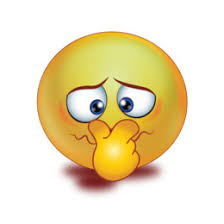 SKARO SHRINE ANNUAL PILGRIMAGE On the evening of August 14, 2022, the 104th Annual Skaro Pilgrimage will be held at the Grotto in Skaro. This year’s pilgrimage begins with confessions from 6:30 - 7:30 pm followed by the praying of the rosary. Vespers will then be sung in Polish, the mother tongue of the settlers who built the stone grotto in 1919, followed by Mass at the grotto (in English). Following Mass, the candlelight procession of the Blessed Sacrament and Benediction will conclude the evening. On Monday, August 15 at 10:00 am there will be a special Mass with the Sacrament of the Sick. The Blessed Sacrament Procession with lit candles will follow the Blessing of the religious articles. Pilgrims are asked to bring their own chair and food if needed. Lunch for purchase will be available at the Vigil on August 14. Skaro Shrine is 80 km northeast of Edmonton, at the intersection of Highway 45 and Secondary 831.Archbishop Richard Smith has put out a call for MORE VOLUNTEERS to support the Papal Mass and other aspects of this historic visit. We hope that you will #walktogether with our Indigenous brothers and sisters by joining in this lifetime opportunity to be part of healing our country’s history. To get involved or to learn more go to: www.papalvisit.ca OR contact Alberta Sites Volunteer Office by phone 780-469-1010 option #3 for assistance and to volunteerPOPE FRANCIS VISIT TO CANADAThere will be a pew collections within the Archdiocese of Edmonton to help with these costs. The first took place on June 18-19, prior to National Indigenous Peoples Day on June 21. The second collection will be July 23-24. Pope Francis arrives in Canada on July 24.Donations may be made:Online through Canada Helps at https://bit.ly/2022PapalVisit By cheque to the Archdiocese of Edmonton, duly marked “Papal Visit.”Special Marked Envelopes at the back of the church  We thank you in advance for supporting this historic visit of Pope Francis to CanadaTICKETS FOR PAPAL EVENTS ARE FREE - DO NOT BUY FROM RESELLERS OR PRIVATE SITES! Sadly, following the Wednesday July 6 release of tickets to the July 26, 2022 Papal Mass at Commonwealth Stadium, there have been several online resale ticket sites offering “tickets” to the Mass, in some cases for up to $200 for an individual ticket. It is sad and troubling that anyone would try to resell free tickets for an event with Pope Francis as part of his pilgrimage of healing, reconciliation and hope. Members of the public should avoid any resale sites as tickets may not be legitimate. The final block of tickets for Mass at Commonwealth Stadium will take place on Monday, July 18, 2022 at 10:30 am Mountain Time. Official tickets are available only via www.papalvisit.ca / www.visitepapale.ca through Ticketmaster.ca Individuals may order up to 6 tickets each. For groups of 30 or more, please contact the groups team by email at commonwealthgroups@papalvisit.ca with your name, email address and the number of tickets you need. Tickets are free. Mass goers will have an opportunity at the event to make a contribution to support the Papal Visit, if desired. Mass will start promptly at 10:15 am. Please allow extra time as there will be screening of all guests upon arrival. You are encouraged to arrive by 8:30 am. Please bring your ticket on a mobile device so that it may be verified upon arrival.Papal Mass at Commonwealth Stadium ~ Tuesday July 26 WHAT YOU NEED TO KNOW… 1. The third and final block of tickets will be available to the public starting at 10:30 am on Monday July 18. Tickets are ELECTRONIC, not paper. You must create an online account at www.ticketmaster.ca or on the TicketMaster Mobile App to obtain tickets. 2. Tickets for Papal Events are free – Do not buy from resellers or private sites! https://papalvisit.ca/tickets-for-papal-events-are-free/ Sadly, following the release of tickets to the Papal Mass at Commonwealth Stadium, several online resale ticket sites are offering “tickets for sale” in an effort to scam the faithful wishing to attend Mass.ETS will provide Park & Ride service between Commonwealth Stadium and a variety of Park & Ride sites for the Papal Mass.ETS bus routes 2, 3 and 101, as well as the Capital Line LRT, run near Commonwealth Stadium. You can use your ticket as fare for regular bus/LRT and Park & Ride buses from 7am until 2:30pm on July 26. Park & Ride buses start running at 7am and run approximately every 5 minutes from each location:Calder City Lot (124 Street and 124 Avenue)Davies City Lot (86 Street and 61 Avenue)Eaux Claires Lot (97 Street and 157 Avenue)Lewis Farms (1021 Webber Greens Drive)Note: To accommodate Valley Line West construction, this lot has a lower amount of available stalls. If you use this lot, please plan to arrive early, or park at Calder.Mill Woods Town Centre (66 Street and 23 Avenue)Downtown route will run between 107 Street/Jasper Avenue (buses going to the mass start at Bus Stop #1035) and Commonwealth Stadium.SHOP LOCAL, ACT SOCIAL The Summer Market at Gianna Centre (9040 - 95 Avenue NW, Edmonton) is a social enterprise in support of Gianna “Market Moms”. The market runs every Thursday from 10:00 am - 3:00 pm during the summer, weather permitting. You will find fresh vegetables grown in the Gianna Garden, beverages, frozen treats, baking, flowers, items made by the mothers, baby clothing and more. The Market at Gianna is run by the Gianna Centre’s mothers as a new program that offers a supplemental income, professional skill, and community for a “Hands up, not a hand out”.“SMARTIE” PRAYERS WWhen you pick out a GREEN smartie, say a prayer of thanks for one good thing God has given you in your life (family, good health, faith). When you pick out a BLUE smartie, pray for a friend or neighbor who could benefit by knowing Jesus. When you pick out a RED smartie, pray for someone you love. When you pick out a YELLOW smartie, pray for the leaders of our country, our province and cities. When you pick out an ORANGE smartie, pray for someone who is sick and needs to be healed. When you pick out a BROWN smartie, pray for yourself. Tell God something you need help with. When you pick out a MAUVE smartie, pray for your minister. When you pick out a PINK smartie, pray for peace in the world.1st Reconciliation & 1st Communion Who: Baptized students grade 2+Where: St. Vital parish hallRegistration fee?: $70When:Parent Information Night: October 12, 2022 @ 6:30pm1st Reconciliation Classes: October 26, 2022 & November 23, 2022 @ 6:30pm1st Reconciliation Retreat: December 3, 2022 @ 9:00am1st Reconciliation Celebration: December 7, 2022 @ 6:00pm1st Communion Classes: January 11, 2023 & February 1, 2023 @ 6:30pm1st Communion retreat: February 4, 2023 @ 9:00am1st Communion celebration: February 14, 2023 @ 6:30pmMore class dates will be added if number of students require extra classes.ONLINE REGISTRATION IS OPEN UNTIL OCTOBER 24, 2022If you have any questions or difficulty with registration, please contact the parish office or email Ms. Jeanne at stvitaljeanne@gmail.com.LIVING IN THE WORD Putting the Word of God into practice means serving our brothers and sisters in love. To love as Jesus loved means that we make sacrifices daily for the good of the other. This typically takes place by the gifts we make of time, talent and treasure. Let us consider this carefully and seriously. These are God's gifts to us to be used according to His purpose and in keeping with our identity as disciples of Jesus Christ. Archbishop Smith, Pastoral Letter, September 14, 2017Star of the North Retreat Centre, www.starofthenorth.ca, 780-459-5511Job Opportunity The Star of the North Retreat Centre is seeking a part-time housekeeper. The position includes making beds, dusting, vacuuming and general facility cleaning working directly with the Housekeeping Supervisor. Hours required are Mondays and Fridays, 8:30 - 4:30, 15 hours weekly. Deadline for application: August 12, 2022. Start date Sept 6, 2022.  Previous experience preferred. Apply with attached resume by email to: director@starofthenorth.caSavings on Fall/Winter Programs Star of the North is excited to bring you a full line-up of exciting new programs for this fall. Take a minute to jump to our website and browse starofthenorth.ca/programs. For savings up to 20% register before September 1st to take advantage of our summer discount initiative.
Steve Bell in Concert — Songwriter, storyteller, and troubadour for our time returns to perform at St. Albert Catholic Parish Church on September 23. Over the course of a 30 year solo career, Steve has been sharing a message of love, hope and faith through songs, stories, and writings. Limited concert tickets now on sale at starofthenorth.ca/steve-bell for $21.00.

Steve Bell performs in connection with the Aurora Living spiritual formation program at Star of the North. As part of the opening retreat weekend of our fall module entitled Psalms: Singing Both Joy & Lament, Steve will be leading an all-day retreat on Saturday, September 24th. To find out how to join Aurora Living, please visit starofthenorth.ca/psalmsStewardship Corner 16th Sunday in Ordinary Time July 16/17, 2022 Martha and Mary are the focus of this weekend’s Gospel, which abounds with rich themes about hospitality, service, and finding the right balance between action and prayerful attention to the Lord. Christians who are good stewards of their faith life realize that if they are too busy to enjoy peaceful, private time with the Lord, then something is out of balance in their spiritual lives. If we make time for Mass, but then carry on with our busy schedules without prayer, meditation and reflection, we are missing out. If we find ourselves anxious and harried by life’s routines, could it be a sign that something in our spiritual life needs some serious attention?